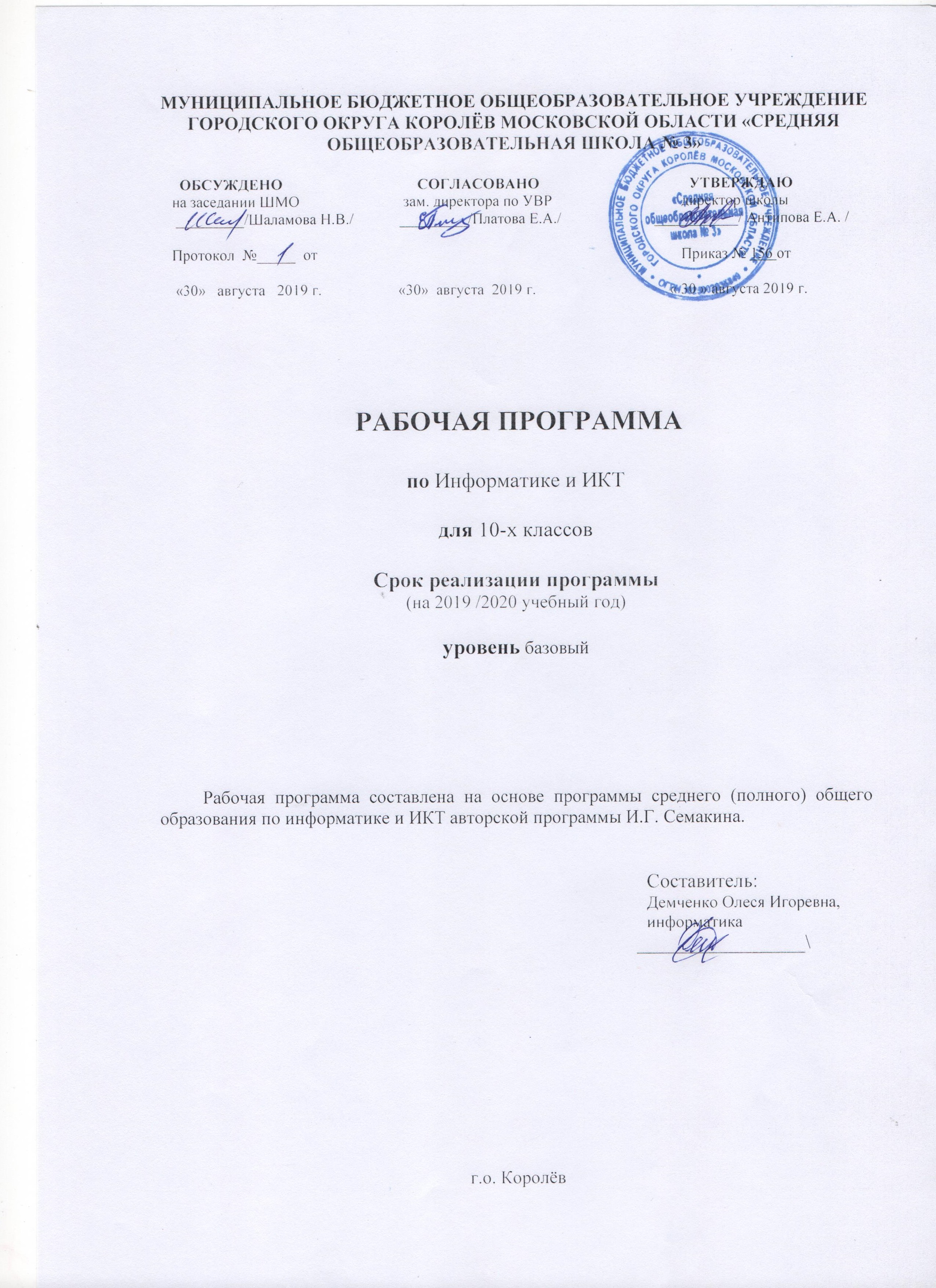 Пояснительная запискаРабочая программа для 10 класса составлена на основе Федерального Государственного стандарта среднего (полного) общего образования, Примерной программы среднего (полного) общего образования по информатике и ИКТ авторской программы И.Г. Семакина.Изучение учебного предмета осуществляется на основании нормативно-правовых документов:Федерального закона от 29.12.2012г. №273-ФЗ «Об образовании в Российской Федерации»;Закон Московской области № 94/2013-ОЗ «Об образовании»;Санитарно-эпидемиологических правил и нормативов СанПиН 2.4.2.2821-10, утвержденные постановлением Главного государственного санитарного врача РФ от 29.12.2010 г. №189, с учетом последних изменений, внесенных постановлением Главного государственного санитарного врача РФ от 24.12.2015 года №81 «О внесении изменений №3 в СанПин 2.4.28.21-10 «Санитарно-эпидимиологические требования к условиям и организации обучения, содержания в общеобразовательных организациях»;Приказа Минобрнауки России от 31.03.2014 года №253 “Об утверждении федерального перечня учебников, рекомендуемых к использованию при реализации имеющих государственную аккредитацию образовательных программ начального общего, основного общего, среднего общего образования”, с изменениями, внесенными приказами Министерства образования, и науки Российской Федерации от 28.12.2015г. №1529, от 26.01.2016 г. №38, от 21.04.2016 № 459, от 29.12.2016 № 1677.Учебного плана МБОУ СОШ №3 г. Королёва на 2017-2018 учебный год;Согласно Федеральному базисному учебному плану на изучение информатики и ИКТ на базовом уровне в 10 классах отводится 35 часов учебного времени (1 урок в неделю).  Программа по информатике для старшей школы составлена в соответствии с: требованиями Федерального государственного образовательного стандарта среднего (полного) общего образования (ФГОС); требованиями к результатам освоения основной образовательной программы (личностным, метапредметным, предметным); основными подходами к развитию и формированию универсальных учебных действий (УУД) для основного среднего (полного) образования. В ней соблюдается преемственность с федеральным государственным образовательным стандартом основного общего образования; учитываются возрастные и психологические особенности школьников, обучающихся на ступени среднего (полного) общего образования.Цели и задачи изучения информатики в основной школе:Изучение информатики и информационных технологий в старшей школе направлено на достижение следующих целей:освоение системы базовых знаний, отражающих вклад информатики в формирование современной научной картины мира, роль информационных процессов в обществе, биологических и технических системах;овладение умениями применять, анализировать, преобразовывать информационные модели реальных объектов и процессов, используя при этом информационные и коммуникационные технологии (ИКТ), в том числе при изучении других школьных дисциплин;развитие познавательных интересов, интеллектуальных и творческих способностей путем освоения и использования методов информатики и ИКТ при изучении различных учебных предметов;воспитание ответственного отношения к соблюдению этических и правовых норм информационной деятельности;приобретение опыта использования информационных технологий в индивидуальной и коллективной учебной и познавательной деятельности.Основные задачи программы:систематизировать подходы к изучению предмета;сформировать у учащихся единую систему понятий, связанных с созданием, получением, обработкой, интерпретацией и хранением информации;научить пользоваться наиболее распространенными прикладными пакетами;показать основные приемы эффективного использования информационных технологий;сформировать логические связи с другими предметами, входящими в курс среднего образования.Место предмета в учебном планеСогласно действующему Базисному учебному плану, рабочая программа для 10-го класса предусматривает обучение информатики и ИКТ в объеме 1 час в неделю. Всего 35 часов.Контрольных тестовых работ-3, практических работ-17.Для реализации программы выбран учебно-методический комплекс (далее УМК), который входит в федеральный перечень учебников, рекомендованных (допущенных) к использованию в образовательном процессе в образовательных учреждениях, реализующих образовательные программы среднего (полного) образования и имеющих государственную аккредитацию и обеспечивающий обучение курсу информатики, в соответствии с ФГОС, включающий в себя:Учебник «Информатика» для 10 класса. Семакин И.Г., Хеннер Е.К., Шеина Т.Ю.— М.: БИНОМ. Лаборатория знаний, 2014.Формы организации образовательного процессаВ основе развития универсальных учебных действий в старшей школе лежит системно-деятельностный подход. В соответствии с ним именно активность учащихся признается основой достижения развивающих целей образования – знания не передаются в готовом виде, а добываются самими учащимися в процессе познавательной деятельности.В соответствии с данными особенностями предполагается использование следующих педагогических технологий: проблемного обучения, развивающего обучения, игровых технологий, а также использование методов проектов, индивидуальных и групповых форм работы. При организации учебного процесса используется следующая система уроков:Комбинированный урок - предполагает выполнение работ и заданий разного вида.Урок решения задач - вырабатываются у учащихся умения и навыки решения задач на уровне обязательной и возможной подготовке.Урок – тест - тестирование проводится с целью диагностики пробелов знаний, тренировки технике тестирования.Урок – самостоятельная работа - предлагаются разные виды самостоятельных работ.Урок – контрольная работа - урок проверки, оценки и корректировки знаний. Проводится с целью контроля знаний учащихся по пройденной теме.При проведении уроков используются также интерактивные методы: работа в группах, учебный диалог, объяснение-провокация, лекция-дискуссия, учебная дискуссия, игровое моделирование, защита проекта, совместный проект, деловые игры; традиционные методы: лекция, рассказ, объяснение, беседа.Виды и формы контроляКонтроль знаний, умений, навыков проводится в форме контрольных работ, выполнения тестов, практических работ.Контрольно-измерительные материалы, направленные на изучение уровня:знаний основ информатики (монологический ответ, экспресс – опрос, фронтальный опрос, тестовый опрос, написание и защита сообщения по заданной теме, объяснение результатов практической работы)приобретенных навыков самостоятельной и практической деятельности учащихся (в ходе выполнения практических работ и решения задач)развитых свойств личности: творческих способностей, интереса к изучению информатики, самостоятельности, коммуникативности, критичности, рефлексии.Формы контролятестирование;фронтальный опрос;практикум.	Содержание курса - 35 часов.Информация – 9 ч (4+5).Информация. Представление информации. Измерение информации. Представление чисел в компьютере. Представление текста, изображения и звука в компьютере.Информационные процессы – 7 ч. (6+1ч).Хранение и передача информации. Обработка информации и алгоритмы. Автоматическая обработка информации. Информационные процессы в компьютере.Программирование - 18 ч. (7+11)Алгоритмы, структуры алгоритмов, структурное программирование. Программирование линейных алгоритмов. Логические величины и выражения, программирование ветвлений. Программирование циклов. Подпрограммы. Работа с массивами. Работа с символьной информацией.Резерв – 1 ч.Учебно-тематический планТребования к уровню подготовки учащихся, обучающихся по данной программеУченик должен знать:Основные технологии создания, редактирования, оформления, сохранения, передачи информационных объектов различного типа с помощью современных программных средств информационных и коммуникационных технологий;Назначение и виды информационных моделей, описывающих реальные объекты и процессы; Назначение и функции операционных систем;Ученик должен уметь Оперировать различными видами информационных объектов, в том числе с помощью компьютера, соотносить полученные результаты с реальными объектами; Распознавать и описывать информационные процессы в социальных, биологических и технических системах;Использовать готовые информационные модели, оценивать их соответствие реальному объекту целям моделирования;Оценивать достоверность информации, сопоставляя различные источники; Иллюстрировать учебные работы с использованием средств информационных технологий;Создавать информационные объекты сложной структуры, в том числе гипертекстовые документы; Просматривать, создавать, редактировать, сохранять записи в базах данных, получать необходимую информацию по запросу пользователя;Наглядно представлять числовые показатели и динамику их изменения с помощью программ деловой графики; Соблюдать правила техники безопасности и гигиенические рекомендации при использовании средств ИКТ;Использовать приобретенные знания и умения в практической деятельности и повседневной жизни для: Эффективного применения информационных образовательных ресурсов в учебной деятельности в том числе самообразовании;Ориентации в информационном пространстве, работы с распространенными автоматизированными информационными системами;Автоматизации коммуникационной деятельности;Соблюдения этических и правовых норм при работе с информацией;Эффективной организации индивидуального информационного пространстваКритерии оцениванияI.ОтметкаОценка практических работОценка «5» ставится, если обучающийсявыполнил    работу    в    полном    объеме   с   соблюдением    необходимой последовательности действий;проводит  работу  в  условиях,   обеспечивающих  получение   правильных результатов и выводов;соблюдает правила техники безопасности;в ответе правильно и аккуратно выполняет все записи, таблицы, рисунки, чертежи,    графики, вычисления;правильно выполняет анализ ошибок.Оценка «4» ставится, если выполнены требования к оценке 5, но допущены 2-3 недочета, или не     более одной ошибки и одного недочета.Оценка «3» ставится, еслиработа выполнена не полностью, но объем выполненной части таков, что позволяет получить правильные результаты и выводы;в ходе проведения работы были допущены ошибки.Оценка «2» ставится, еслиработа выполнена не полностью и объем выполненной работы не позволяет сделать правильных выводов;работа проводилась неправильно.Оценка устных ответовОценка «5» ставится в том случае, если обучающийсяправильно понимает сущность вопроса, дает точное определение и истолкование основных понятий;правильно анализирует условие задачи, строит алгоритм и записывает программу;строит ответ по собственному плану, сопровождает ответ новыми примерами, умеет применить знания в новой ситуации;может установить связь между изучаемым и ранее изученным материалом из курса информатики, а также с материалом, усвоенным при изучении других предметов.Оценка «4» ставится, еслиответ обучающегося удовлетворяет основным требованиям к ответу на оценку 5, но дан без использования собственного плана, новых примеров, без применения знаний в новой ситуации, без использования связей с ранее изученным материалом и материалом, усвоенным при изучении других предметов;обучающийся допустил одну ошибку или не более двух недочетов и может их исправить самостоятельно или с небольшой помощью учителя.Оценка «3» ставится, если обучающийся:правильно понимает сущность вопроса, но в ответе имеются отдельные пробелы в усвоении вопросов курса информатики, не препятствующие дальнейшему усвоению программного материала;умеет применять полученные знания при решении простых задач по готовому алгоритму;допустил не более одной грубой ошибки и двух недочетов, не более одной грубой и одной негрубой ошибки, не более двух-трех негрубых ошибок, одной негрубой ошибки и трех недочетов;допустил четыре-пять недочетов.Оценка «2» ставится, если обучающийся не овладел основными знаниями и умениями в соответствии с требованиями программы и допустил больше ошибок и недочетов, чем необходимо для оценки 3. Оценка тестовых работОценка «5» ставится в том случае, если обучающийся:выполнил   работу   в   полном   объеме   с   соблюдением    необходимой последовательности действий;допустил не более 2% неверных ответов.Оценка «4» ставится, если выполнены требования к оценке 5, но допущены ошибки (не более 20% ответов от общего количества заданий).Оценка «3» ставится, если учащийсявыполнил работу в полном объеме, неверные ответы составляют от 20% до 50% ответов от общего числа заданий;если работа выполнена не полностью, но объем выполненной части таков, что позволяет получить оценку.Оценка «2» ставится, еслиработа, выполнена полностью, но количество правильных ответов не превышает 50% от общего числа заданий;работа выполнена не полностью и объем выполненной работы не превышает 50% от общего числа заданий.II. Портфолио.ЛитератураЛитература для ученика.1 .  Информатика и информационно-коммуникационные технологии. Базовый уровень: учебник для 10 класса / И.Г. Семакин., Е.К. Хеннер – М.: БИНОМ. Лаборатория знаний. 2016. – 264 с: ил.Литература для учителя.1. Информатика и ИКТ. Базовый уровень 10-11 классы: методическое пособие / И.Г. Семакин, Е.К. Хеннен. – М,: БИНОМ. Лаборатория знаний, 2016. – 102 с.: ил.2. Информатика и информационно-коммуникационные технологии. Базовый уровень: учебник для 10-11 классов / И.Г. Семакин., Е.К. Хеннер – М.: БИНОМ. Лаборатория знаний 2016. – 264 с: ил..3. Информатика и ИКТ. Базовый уровень: практикум для 10-11 классов / И. Г. Семакин, Е.К. Хеннер, Т.Ю. Шеина – М.: БИНОМ. Лаборатория Базовых Знаний, 2007.Интернет-ресурсы:1. www.edu.ru (сайт МОиН РФ) и www.ege.еdu.ru Аналитические отчеты. Результаты ЕГЭ. Федеральный институт педагогических измерений; Министерство образования и науки РФ, Федеральная Служба по надзору в сфере образования и науки. .2. www.school.edu.ru (Российский общеобразовательный портал).3. www.pedsovet.org (Всероссийский Интернет-педсовет)4. www.fipi.ru (сайт Федерального института педагогических измерений).5. http://school-collection.edu.ru/ - единая коллекция цифровых образовательных ресурсов.	Материально-техническое обеспечение:Аппаратные средства:КомпьютерИнтерактивный комплектПринтерСетевые устройстваУстройства для ручного ввода текстовой информации и манипулирования экранными объектами — клавиатура и мышь.Устройства для записи (ввода) визуальной информации: сканер.Программные средства:Операционная система.Файловый менеджер (в составе операционной системы или др.).Антивирусная программа.Программа-архиватор.Клавиатурный тренажер.Интегрированное офисное приложение, включающее текстовый редактор, растровый и векторный графические редакторы, программу разработки презентаций и электронные таблицы.Простая система управления базами данных.Виртуальные компьютерные лаборатории.Система оптического распознавания текста.Мультимедиа проигрыватель (входит в состав операционных систем).Система программирования.Почтовый клиент (входит в состав операционных систем или др.).Браузер (входит в состав операционных систем или др.).Программа интерактивного общения.Простой редактор Wеb - страниц.№Наименование разделовВсего часовВ том числе на:В том числе на:В том числе на:В том числе на:№Наименование разделовВсего часовтеориютестовыеработыПрактические работыКонтрольные работыИнформация94151Информационные процессы76-11Программирование187-111Резерв11---Итого35181173КАЛЕНДАРНО-ТЕМАТИЧЕСКОЕ ПЛАНИРОВАНИЕ 10 КЛАССКАЛЕНДАРНО-ТЕМАТИЧЕСКОЕ ПЛАНИРОВАНИЕ 10 КЛАССКАЛЕНДАРНО-ТЕМАТИЧЕСКОЕ ПЛАНИРОВАНИЕ 10 КЛАССКАЛЕНДАРНО-ТЕМАТИЧЕСКОЕ ПЛАНИРОВАНИЕ 10 КЛАССКАЛЕНДАРНО-ТЕМАТИЧЕСКОЕ ПЛАНИРОВАНИЕ 10 КЛАССКАЛЕНДАРНО-ТЕМАТИЧЕСКОЕ ПЛАНИРОВАНИЕ 10 КЛАССКАЛЕНДАРНО-ТЕМАТИЧЕСКОЕ ПЛАНИРОВАНИЕ 10 КЛАССКАЛЕНДАРНО-ТЕМАТИЧЕСКОЕ ПЛАНИРОВАНИЕ 10 КЛАССКАЛЕНДАРНО-ТЕМАТИЧЕСКОЕ ПЛАНИРОВАНИЕ 10 КЛАСС№п/пДата прохожденияТема урокаСодержание урокаВиды деятельности учащихсяПрактикаКонтрольСредстваобученияЗадания дляучащихсяИнформация – 9 чИнформация – 9 чИнформация – 9 чИнформация – 9 чИнформация – 9 чИнформация – 9 чИнформация – 9 чИнформация – 9 чИнформация – 9 ч1Техника безопасности Введение.  Структура информатики. Понятие информациитри философские концепции информации, понятие информации в частных науках: нейрофизиологии, генетике, кибернетике, теории информацииИзучение нового материалаПрезентация по Т.БПрезентация информация.ТекущийУчебник,тетрадьПК, проектор,экран§1вопросы и заданиестр. 152Представление информация, языки кодирование  информациичто такое язык представления информации; какие бывают языки- понятия «кодирование» и «декодирование» информации- примеры технических систем кодирования информации: азбука Морзе, телеграфный код БодоКомбинированный урок (теория+ практика)ПрактикумПр. раб №1,1Стр. 197ТекущийУчебник,тетрадьПК, проектор,экран§2вопросы и заданиестр. 213Измерение информации. Алфавитный подходсущность объемного (алфавитного) подхода к измерению информации, связь между размером алфавита и информационным весом символа (в приближении равновероятности символов)Изучение нового материалаПрактикумПр. раб, №1.2Стр. 199ТекущийУчебник,тетрадьПК, проектор,экран§3вопросы и заданиестр. 254Измерение информации. Содержательный подходсущность содержательного (вероятностного) подхода к измерению информации- определение бита с позиции содержания сообщенияИзучение нового материалаПрактикумРабота №1.2ТекущийУчебник,тетрадьПК, проектор,экран§4вопросы и заданиестр. 335Решение задач.ТестированиеРешение задач на измерение информации.урок проверки иоценки знанийКомпьютерное тестирование ТекущийУчебник,тетрадьПК, проектор,экранРаботаНадошибками6 Представление чисел  в компьютереосновные принципы представления данных в памяти компьютера- представление целых чисел- диапазоны представления целых чисел без знака и со знаком- принципы представления вещественных чиселИзучение нового материалаПрактикумПр. раб. №1.3Стр.203ТекущийУчебник, практикум,тетрадьПК, проектор,экран§5вопросы и заданиестр. 437 Представление текста  в памяти компьютераЭлементы текста испособы их форматирования. Кодовые таблицы.Изучение нового материалаПрактикумПр. раб. №1.4Стр.205ТекущийУчебник,тетрадьПК, проектор,экран§6 (1)8Представление   изображения и звука в компьютере- представление изображения; цветовые модели- в чем различие растровой и векторной графики- дискретное (цифровое) представление звукаИзучение нового материалаПрактикумПр. раб. №1.5Стр.208ТекущийУчебник,тетрадьПК, проектор,экран§6вопросы и заданиестр. 519 Контрольная работа №1 по теме "Информация"Контрольная работа по теме «Информация»урок проверки иоценки знанийКонтрольная работаТекущийУчебник,тетрадьПК, проектор,экранРаботанадошибкамиИнформационные процессы – 7 часаИнформационные процессы – 7 часаИнформационные процессы – 7 часаИнформационные процессы – 7 часаИнформационные процессы – 7 часаИнформационные процессы – 7 часаИнформационные процессы – 7 часаИнформационные процессы – 7 часаИнформационные процессы – 7 часа10Хранение информацииСпособы хранение информации. Основные носители информации.Комбинированный урокПрезентацияТематический каталог ЦОР № 34ТекущийУчебник,тетрадьПК, проектор,экран§7вопросы и заданиестр. 5811Передача информацииМодель передачи информации Шеннона. Пропускная способность канала и скорость передачи информации. Шум, защита от шумаКомбинированный урокПрезентацияТематический каталог ЦОР № 35, 36, 323ТекущийУчебник,тетрадьПК, проектор,экран§8вопросы и заданиестр. 6312Обработка информациии алгоритмыВарианты обработки информации. Свойства алгоритмовКомбинированный урокПрезентацияТематический каталог ЦОР № 193ТекущийУчебник,тетрадьПК, проектор,экран§9вопросы и заданиестр. 6313Автоматическая обработка информацииМодель машины ПостаИзучение нового материалаПрезентацияТематический каталог ЦОР № Пр. раб. № 2.2ТекущийУчебник,тетрадьПК, проектор,экран§10вопросы и заданиестр. 7414Информационные процессы в компьютереАрхитектура ЭВМ. Основные принципы устройства ЭВМ Неймана. Однопроцессорная архитектура ЭВМ..Комбинированный урокПрезентацияТематический каталог ЦОР ТекущийУчебник,тетрадьПК, проектор,экран§11(1,2)вопросы и заданиестр. 8515Архитектура ПКАрхитектура ПК. Принцип открытой архитектуры ПК.Комбинированный урокПрезентацияТематический каталог ЦОРПр. раб. № 2.3ТекущийУчебник,тетрадьПК, проектор,экран§11вопросы и заданиестр. 8516Контрольная работа №2 по теме «Информационные процессы»Контрольная работа по теме «Информационные процессы в компьютере»урок проверки иоценки знанийКонтрольная работаТекущийУчебник,тетрадьПК, проектор,экранРаботанадошибкамиПрограммирование обработки информации – 18 часовПрограммирование обработки информации – 18 часовПрограммирование обработки информации – 18 часовПрограммирование обработки информации – 18 часовПрограммирование обработки информации – 18 часовПрограммирование обработки информации – 18 часовПрограммирование обработки информации – 18 часовПрограммирование обработки информации – 18 часовПрограммирование обработки информации – 18 часов17Алгоритмы и величиныЭтапы решения задачи на ПК.Понятие алгоритма. Данные и величины. Типы данных.Комбинированный урокПрезентацияТематический каталог ЦОР № 272,237ТекущийУчебник,тетрадьПК, проектор,экран§12вопросы и заданиестр. 9218Структура алгоритмовБазовые алгоритмические структуры: следование, ветвление, цикл Комбинированный урокПрезентацияТематический каталог ЦОР№241,251,252ТекущийУчебник,тетрадьПК, проектор,экран§13вопросы и заданиестр. 9819Паскаль – язык структурного программированияЭволюция программирования. История создания языка Паскаль. Структура процедурных языков программирования высокого уровня.Структура программы на ПаскалеКомбинированный урокПрезентацияТематический каталог ЦОР№245,246,247ТекущийУчебник,тетрадьПК, проектор,экран§14вопросы и заданиестр. 10420Элементы языка Паскаль и типы данныхАлфавит языка. Типы данных. Типы пользователя: перечисляемы и ограниченный тип данныхКомбинированный урокПрезентацияТематический каталог ЦОР№ 239ТекущийУчебник,тетрадьПК, проектор,экран§15вопросы и заданиестр. 10921Операции, функции, выражения языка ПаскальАрифметические операции, арифметические выражения,Комбинированный урокПрезентацияТематический каталог ЦОР№ 245ТекущийУчебник,тетрадьПК, проектор,экран§16вопросы и заданиестр. 11522Оператор присваивания, ввод и вывод данныхОператоры ввода вывода.Линейные программыКомбинированный урокПрезентацияТематический каталог ЦОР№ 247ПР. работа № 3.1ТекущийУчебник,тетрадьПК, проектор,экран§17вопросы и заданиестр. 12323Логические величины, операции, выраженияВысказывание, логические величины, логические операции. Логические выражения на ПаскалеКомбинированный урокПрезентацияТематический каталог ЦОР№ 263ПР. раб. 3.2ТекущийУчебник,тетрадьПК, проектор,экран§18вопросы и заданиестр. 13124Программирование ветвленийОператор условного перехода IF (полная и неполная форма)Комбинированный урокПрезентацияТематический каталог ЦОР№ 260,261ПР. раб. 3.3Задание № 1ТекущийУчебник,тетрадьПК, проектор,экран§19вопросы и заданиестр. 13125Пример поэтапной разработки программы решения задачиПостановка задачи и формализацияКомбинированный урокПрезентацияТематический каталог ЦОР№ 60,261Задание № 1ТекущийУчебник,тетрадьПК, проектор,экран§20вопросы и заданиестр. 13126Программирование цикловЦикл с предусловием, цикл с постусловием, цикл с параметромКомбинированный урокПрезентацияТематический каталог ЦОР№ 267Пр. раб. № 3.4ТекущийУчебник,тетрадьПК, проектор,экран§21вопросы и заданиестр. 14927Вложенные и итерационные  циклыСтруктура вложенных циклов. Итерационные циклы.Комбинированный урокПрезентацияТематический каталог ЦОР№ 274Пр. раб. № 3.4Задание № 2ТекущийУчебник,тетрадьПК, проектор,экран§22вопросы и заданиестр. 15528Вспомогательные Алгоритмы и подпрограммыПроцедуры и функции. Правило работы Изучение нового материалаПрезентацияПр. раб. № 3.5Задание № 1ТекущийУчебник,тетрадьПК, проектор,экран§23вопросы и заданиестр. 16229Массивы. Одномерные массивы Двумерные массивыМассивы. Основные параметры массива: имя, индекс, значение ввод, вывод и обработка массиваИзучение нового материалаПрезентацияТематический каталог ЦОР№ 285Пр. раб. № 3.6ТекущийУчебник,тетрадьПК, проектор,экран§24вопросы и заданиестр. 16930Организация ввод и вывод данных с использованием файловСоздание текстового файла. Вывод данных из текстового файлаИзучение нового материалаПрезентацияТематический каталог ЦОР№ 285Пр. раб. № 3.7ТекущийУчебник,тетрадьПК, проектор,экран§2431Типовые задачи обработки массивовЗаполнение массива. Выбор максимального элементаИзучение нового материалаПрезентацияТематический каталог ЦОР№ 292Пр. раб. № 3.7ТекущийУчебник,тетрадьПК, проектор,экран§25вопросы и заданиестр. 17532Символьный и строковый тип данныхОсновные функции для работы с символьными значениямиИзучение нового материалаПрезентацияТематический каталог ЦОР№ Пр. раб. № 3.8ТекущийУчебник,тетрадьПК, проектор,экран§26вопросы и заданиестр. 18433Комбинированный тип данныхЗаписи. Использование записей в программахИзучение нового материалаПрезентацияТематический каталог ЦОР№ Пр. раб. № 3.8ТекущийУчебник,тетрадьПК, проектор,экран§27,28вопросы и заданиестр. 19034Контрольная работа № 3 по теме "Программирование обработки информации "Итоговый тест к   «Программное управление работой компьютера»урок проверки иоценки знанийКонтрольная работаТекущийУчебник,тетрадьПК, проектор,экран§29вопросы и заданиестр. 190Согласовано:Руководитель ШМО ______________Шаламова Н.ВСогласовано:Заместитель директора по УВР ___________________Шорохова Г.Н.